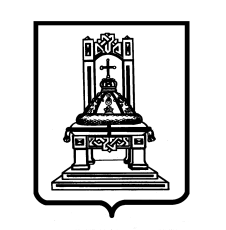 ТЕРРИТОРИАЛЬНАЯ ИЗБИРАТЕЛЬНАЯ КОМИССИЯ ПЕНОВСКОГО РАЙОНАПОСТАНОВЛЕНИЕот 03.11. 2011 г.           пос.Пено                             №  7/56-3О назначении председателя участковой избирательной комиссии избирательного участка №755 Рассмотрев предложения по кандидатурам для назначения председателем участковой избирательной комиссии избирательного участка №755 и в соответствии с пунктом 7 статьи 28 Федерального закона «Об основных гарантиях избирательных прав и права на участие в референдуме граждан Российской Федерации», территориальная избирательная комиссия Пеновского  района постановляет:1. Назначить председателем участковой избирательной комиссии избирательного участка №755  КРЮЧКОВУ ТАТЬЯНУ АНАТОЛЬЕВНУ, 1964 года рождения, образование среднее специальное,  социальный работник пенсионного отделения  пенсионного фонда РФ  в Пеновском районе, выдвинута Пеновским местным отделением Всероссийской  политической партии « Единая Россия»;2. Председателю участковой избирательной комиссии избирательного участка №755 Крючковой Т.А. созвать организационное заседание участковой избирательной комиссии не позднее 12 ноября 2011года.3. Направить для опубликования в газету «Звезда» Пеновского района информацию о назначении председателя участковой избирательной комиссии избирательного участка №755.Председатель  территориальной избирательной комиссииА.Н.МагоринСекретарь территориальной избирательной комиссииТ.В.Разумихина